國立彰化師範大學特殊教育學校(班)資賦優異組教育專業課程審查表註：修習學年度及學期登打方式
108學年度第1學期修習「108一」、109學年度第2學期修習「109二」、109學年度暑期修課「109暑」國立彰化師範大學特殊教育學校(班)師資職前教育課程教育專業課程修課資訊及檢附資料一覽表畢結(肄)業系(所)畢結(肄)業系(所)畢結(肄)業系(所)教育學院特殊教育學系碩士班教育學院特殊教育學系碩士班教育學院特殊教育學系碩士班姓名具修習資格學年度具修習資格學年度具修習資格學年度 學年度第   學期 學年度第   學期 學年度第   學期學號認定依據認定依據認定依據教育部　　年　　月　日臺教師(二)字第　　　　　　　號函核定教育部　　年　　月　日臺教師(二)字第　　　　　　　號函核定教育部　　年　　月　日臺教師(二)字第　　　　　　　號函核定教育部　　年　　月　日臺教師(二)字第　　　　　　　號函核定教育部　　年　　月　日臺教師(二)字第　　　　　　　號函核定教育部　　年　　月　日臺教師(二)字第　　　　　　　號函核定教育部　　年　　月　日臺教師(二)字第　　　　　　　號函核定教育部　　年　　月　日臺教師(二)字第　　　　　　　號函核定大學生※不符規定者，請退還學生補正後再送大學生※不符規定者，請退還學生補正後再送已完成本系(所)申請初檢之相關規定※大學部應屆畢業生需另於公告規定期間內繳交學士學位證書影本已完成本系(所)申請初檢之相關規定※大學部應屆畢業生需另於公告規定期間內繳交學士學位證書影本已完成本系(所)申請初檢之相關規定※大學部應屆畢業生需另於公告規定期間內繳交學士學位證書影本已完成本系(所)申請初檢之相關規定※大學部應屆畢業生需另於公告規定期間內繳交學士學位證書影本已完成本系(所)申請初檢之相關規定※大學部應屆畢業生需另於公告規定期間內繳交學士學位證書影本已完成本系(所)申請初檢之相關規定※大學部應屆畢業生需另於公告規定期間內繳交學士學位證書影本自我檢核自我檢核系所檢核大學生※不符規定者，請退還學生補正後再送大學生※不符規定者，請退還學生補正後再送已完成本系(所)申請初檢之相關規定※大學部應屆畢業生需另於公告規定期間內繳交學士學位證書影本已完成本系(所)申請初檢之相關規定※大學部應屆畢業生需另於公告規定期間內繳交學士學位證書影本已完成本系(所)申請初檢之相關規定※大學部應屆畢業生需另於公告規定期間內繳交學士學位證書影本已完成本系(所)申請初檢之相關規定※大學部應屆畢業生需另於公告規定期間內繳交學士學位證書影本已完成本系(所)申請初檢之相關規定※大學部應屆畢業生需另於公告規定期間內繳交學士學位證書影本已完成本系(所)申請初檢之相關規定※大學部應屆畢業生需另於公告規定期間內繳交學士學位證書影本□符合□不符合□符合□不符合□符合□不符合研究生 ※不符規定者，請退還學生補正後再送研究生 ※不符規定者，請退還學生補正後再送□本系(所)規定畢業學分數為：_____學分(必修 ___學分，選修___學分，論文指導 ___ 學分)。□申請人已修畢學分數 ____學分(必修 ___學分，選修____ 學分，論文指導___學分)本學期尚修習____ 學分(必修___ 學分，選修___學分，論文指導___學分)，符合申請學位論文口試應修課程與學分數，得申請初檢。□已完成本系(所)申請初檢之相關規定，且已修畢碩、博士畢業應修學分(不包括論文學分)□本學期結束前須完成                   (須提供歷年成績單及本學期選課一覽表，以利系所審查)□其他                                      □本系(所)規定畢業學分數為：_____學分(必修 ___學分，選修___學分，論文指導 ___ 學分)。□申請人已修畢學分數 ____學分(必修 ___學分，選修____ 學分，論文指導___學分)本學期尚修習____ 學分(必修___ 學分，選修___學分，論文指導___學分)，符合申請學位論文口試應修課程與學分數，得申請初檢。□已完成本系(所)申請初檢之相關規定，且已修畢碩、博士畢業應修學分(不包括論文學分)□本學期結束前須完成                   (須提供歷年成績單及本學期選課一覽表，以利系所審查)□其他                                      □本系(所)規定畢業學分數為：_____學分(必修 ___學分，選修___學分，論文指導 ___ 學分)。□申請人已修畢學分數 ____學分(必修 ___學分，選修____ 學分，論文指導___學分)本學期尚修習____ 學分(必修___ 學分，選修___學分，論文指導___學分)，符合申請學位論文口試應修課程與學分數，得申請初檢。□已完成本系(所)申請初檢之相關規定，且已修畢碩、博士畢業應修學分(不包括論文學分)□本學期結束前須完成                   (須提供歷年成績單及本學期選課一覽表，以利系所審查)□其他                                      □本系(所)規定畢業學分數為：_____學分(必修 ___學分，選修___學分，論文指導 ___ 學分)。□申請人已修畢學分數 ____學分(必修 ___學分，選修____ 學分，論文指導___學分)本學期尚修習____ 學分(必修___ 學分，選修___學分，論文指導___學分)，符合申請學位論文口試應修課程與學分數，得申請初檢。□已完成本系(所)申請初檢之相關規定，且已修畢碩、博士畢業應修學分(不包括論文學分)□本學期結束前須完成                   (須提供歷年成績單及本學期選課一覽表，以利系所審查)□其他                                      □本系(所)規定畢業學分數為：_____學分(必修 ___學分，選修___學分，論文指導 ___ 學分)。□申請人已修畢學分數 ____學分(必修 ___學分，選修____ 學分，論文指導___學分)本學期尚修習____ 學分(必修___ 學分，選修___學分，論文指導___學分)，符合申請學位論文口試應修課程與學分數，得申請初檢。□已完成本系(所)申請初檢之相關規定，且已修畢碩、博士畢業應修學分(不包括論文學分)□本學期結束前須完成                   (須提供歷年成績單及本學期選課一覽表，以利系所審查)□其他                                      □本系(所)規定畢業學分數為：_____學分(必修 ___學分，選修___學分，論文指導 ___ 學分)。□申請人已修畢學分數 ____學分(必修 ___學分，選修____ 學分，論文指導___學分)本學期尚修習____ 學分(必修___ 學分，選修___學分，論文指導___學分)，符合申請學位論文口試應修課程與學分數，得申請初檢。□已完成本系(所)申請初檢之相關規定，且已修畢碩、博士畢業應修學分(不包括論文學分)□本學期結束前須完成                   (須提供歷年成績單及本學期選課一覽表，以利系所審查)□其他                                      □本系(所)規定畢業學分數為：_____學分(必修 ___學分，選修___學分，論文指導 ___ 學分)。□申請人已修畢學分數 ____學分(必修 ___學分，選修____ 學分，論文指導___學分)本學期尚修習____ 學分(必修___ 學分，選修___學分，論文指導___學分)，符合申請學位論文口試應修課程與學分數，得申請初檢。□已完成本系(所)申請初檢之相關規定，且已修畢碩、博士畢業應修學分(不包括論文學分)□本學期結束前須完成                   (須提供歷年成績單及本學期選課一覽表，以利系所審查)□其他                                      □本系(所)規定畢業學分數為：_____學分(必修 ___學分，選修___學分，論文指導 ___ 學分)。□申請人已修畢學分數 ____學分(必修 ___學分，選修____ 學分，論文指導___學分)本學期尚修習____ 學分(必修___ 學分，選修___學分，論文指導___學分)，符合申請學位論文口試應修課程與學分數，得申請初檢。□已完成本系(所)申請初檢之相關規定，且已修畢碩、博士畢業應修學分(不包括論文學分)□本學期結束前須完成                   (須提供歷年成績單及本學期選課一覽表，以利系所審查)□其他                                      自我檢核研究生 ※不符規定者，請退還學生補正後再送研究生 ※不符規定者，請退還學生補正後再送□本系(所)規定畢業學分數為：_____學分(必修 ___學分，選修___學分，論文指導 ___ 學分)。□申請人已修畢學分數 ____學分(必修 ___學分，選修____ 學分，論文指導___學分)本學期尚修習____ 學分(必修___ 學分，選修___學分，論文指導___學分)，符合申請學位論文口試應修課程與學分數，得申請初檢。□已完成本系(所)申請初檢之相關規定，且已修畢碩、博士畢業應修學分(不包括論文學分)□本學期結束前須完成                   (須提供歷年成績單及本學期選課一覽表，以利系所審查)□其他                                      □本系(所)規定畢業學分數為：_____學分(必修 ___學分，選修___學分，論文指導 ___ 學分)。□申請人已修畢學分數 ____學分(必修 ___學分，選修____ 學分，論文指導___學分)本學期尚修習____ 學分(必修___ 學分，選修___學分，論文指導___學分)，符合申請學位論文口試應修課程與學分數，得申請初檢。□已完成本系(所)申請初檢之相關規定，且已修畢碩、博士畢業應修學分(不包括論文學分)□本學期結束前須完成                   (須提供歷年成績單及本學期選課一覽表，以利系所審查)□其他                                      □本系(所)規定畢業學分數為：_____學分(必修 ___學分，選修___學分，論文指導 ___ 學分)。□申請人已修畢學分數 ____學分(必修 ___學分，選修____ 學分，論文指導___學分)本學期尚修習____ 學分(必修___ 學分，選修___學分，論文指導___學分)，符合申請學位論文口試應修課程與學分數，得申請初檢。□已完成本系(所)申請初檢之相關規定，且已修畢碩、博士畢業應修學分(不包括論文學分)□本學期結束前須完成                   (須提供歷年成績單及本學期選課一覽表，以利系所審查)□其他                                      □本系(所)規定畢業學分數為：_____學分(必修 ___學分，選修___學分，論文指導 ___ 學分)。□申請人已修畢學分數 ____學分(必修 ___學分，選修____ 學分，論文指導___學分)本學期尚修習____ 學分(必修___ 學分，選修___學分，論文指導___學分)，符合申請學位論文口試應修課程與學分數，得申請初檢。□已完成本系(所)申請初檢之相關規定，且已修畢碩、博士畢業應修學分(不包括論文學分)□本學期結束前須完成                   (須提供歷年成績單及本學期選課一覽表，以利系所審查)□其他                                      □本系(所)規定畢業學分數為：_____學分(必修 ___學分，選修___學分，論文指導 ___ 學分)。□申請人已修畢學分數 ____學分(必修 ___學分，選修____ 學分，論文指導___學分)本學期尚修習____ 學分(必修___ 學分，選修___學分，論文指導___學分)，符合申請學位論文口試應修課程與學分數，得申請初檢。□已完成本系(所)申請初檢之相關規定，且已修畢碩、博士畢業應修學分(不包括論文學分)□本學期結束前須完成                   (須提供歷年成績單及本學期選課一覽表，以利系所審查)□其他                                      □本系(所)規定畢業學分數為：_____學分(必修 ___學分，選修___學分，論文指導 ___ 學分)。□申請人已修畢學分數 ____學分(必修 ___學分，選修____ 學分，論文指導___學分)本學期尚修習____ 學分(必修___ 學分，選修___學分，論文指導___學分)，符合申請學位論文口試應修課程與學分數，得申請初檢。□已完成本系(所)申請初檢之相關規定，且已修畢碩、博士畢業應修學分(不包括論文學分)□本學期結束前須完成                   (須提供歷年成績單及本學期選課一覽表，以利系所審查)□其他                                      □本系(所)規定畢業學分數為：_____學分(必修 ___學分，選修___學分，論文指導 ___ 學分)。□申請人已修畢學分數 ____學分(必修 ___學分，選修____ 學分，論文指導___學分)本學期尚修習____ 學分(必修___ 學分，選修___學分，論文指導___學分)，符合申請學位論文口試應修課程與學分數，得申請初檢。□已完成本系(所)申請初檢之相關規定，且已修畢碩、博士畢業應修學分(不包括論文學分)□本學期結束前須完成                   (須提供歷年成績單及本學期選課一覽表，以利系所審查)□其他                                      □本系(所)規定畢業學分數為：_____學分(必修 ___學分，選修___學分，論文指導 ___ 學分)。□申請人已修畢學分數 ____學分(必修 ___學分，選修____ 學分，論文指導___學分)本學期尚修習____ 學分(必修___ 學分，選修___學分，論文指導___學分)，符合申請學位論文口試應修課程與學分數，得申請初檢。□已完成本系(所)申請初檢之相關規定，且已修畢碩、博士畢業應修學分(不包括論文學分)□本學期結束前須完成                   (須提供歷年成績單及本學期選課一覽表，以利系所審查)□其他                                      □符合□不符合研究生 ※不符規定者，請退還學生補正後再送研究生 ※不符規定者，請退還學生補正後再送□本系(所)規定畢業學分數為：_____學分(必修 ___學分，選修___學分，論文指導 ___ 學分)。□申請人已修畢學分數 ____學分(必修 ___學分，選修____ 學分，論文指導___學分)本學期尚修習____ 學分(必修___ 學分，選修___學分，論文指導___學分)，符合申請學位論文口試應修課程與學分數，得申請初檢。□已完成本系(所)申請初檢之相關規定，且已修畢碩、博士畢業應修學分(不包括論文學分)□本學期結束前須完成                   (須提供歷年成績單及本學期選課一覽表，以利系所審查)□其他                                      □本系(所)規定畢業學分數為：_____學分(必修 ___學分，選修___學分，論文指導 ___ 學分)。□申請人已修畢學分數 ____學分(必修 ___學分，選修____ 學分，論文指導___學分)本學期尚修習____ 學分(必修___ 學分，選修___學分，論文指導___學分)，符合申請學位論文口試應修課程與學分數，得申請初檢。□已完成本系(所)申請初檢之相關規定，且已修畢碩、博士畢業應修學分(不包括論文學分)□本學期結束前須完成                   (須提供歷年成績單及本學期選課一覽表，以利系所審查)□其他                                      □本系(所)規定畢業學分數為：_____學分(必修 ___學分，選修___學分，論文指導 ___ 學分)。□申請人已修畢學分數 ____學分(必修 ___學分，選修____ 學分，論文指導___學分)本學期尚修習____ 學分(必修___ 學分，選修___學分，論文指導___學分)，符合申請學位論文口試應修課程與學分數，得申請初檢。□已完成本系(所)申請初檢之相關規定，且已修畢碩、博士畢業應修學分(不包括論文學分)□本學期結束前須完成                   (須提供歷年成績單及本學期選課一覽表，以利系所審查)□其他                                      □本系(所)規定畢業學分數為：_____學分(必修 ___學分，選修___學分，論文指導 ___ 學分)。□申請人已修畢學分數 ____學分(必修 ___學分，選修____ 學分，論文指導___學分)本學期尚修習____ 學分(必修___ 學分，選修___學分，論文指導___學分)，符合申請學位論文口試應修課程與學分數，得申請初檢。□已完成本系(所)申請初檢之相關規定，且已修畢碩、博士畢業應修學分(不包括論文學分)□本學期結束前須完成                   (須提供歷年成績單及本學期選課一覽表，以利系所審查)□其他                                      □本系(所)規定畢業學分數為：_____學分(必修 ___學分，選修___學分，論文指導 ___ 學分)。□申請人已修畢學分數 ____學分(必修 ___學分，選修____ 學分，論文指導___學分)本學期尚修習____ 學分(必修___ 學分，選修___學分，論文指導___學分)，符合申請學位論文口試應修課程與學分數，得申請初檢。□已完成本系(所)申請初檢之相關規定，且已修畢碩、博士畢業應修學分(不包括論文學分)□本學期結束前須完成                   (須提供歷年成績單及本學期選課一覽表，以利系所審查)□其他                                      □本系(所)規定畢業學分數為：_____學分(必修 ___學分，選修___學分，論文指導 ___ 學分)。□申請人已修畢學分數 ____學分(必修 ___學分，選修____ 學分，論文指導___學分)本學期尚修習____ 學分(必修___ 學分，選修___學分，論文指導___學分)，符合申請學位論文口試應修課程與學分數，得申請初檢。□已完成本系(所)申請初檢之相關規定，且已修畢碩、博士畢業應修學分(不包括論文學分)□本學期結束前須完成                   (須提供歷年成績單及本學期選課一覽表，以利系所審查)□其他                                      □本系(所)規定畢業學分數為：_____學分(必修 ___學分，選修___學分，論文指導 ___ 學分)。□申請人已修畢學分數 ____學分(必修 ___學分，選修____ 學分，論文指導___學分)本學期尚修習____ 學分(必修___ 學分，選修___學分，論文指導___學分)，符合申請學位論文口試應修課程與學分數，得申請初檢。□已完成本系(所)申請初檢之相關規定，且已修畢碩、博士畢業應修學分(不包括論文學分)□本學期結束前須完成                   (須提供歷年成績單及本學期選課一覽表，以利系所審查)□其他                                      □本系(所)規定畢業學分數為：_____學分(必修 ___學分，選修___學分，論文指導 ___ 學分)。□申請人已修畢學分數 ____學分(必修 ___學分，選修____ 學分，論文指導___學分)本學期尚修習____ 學分(必修___ 學分，選修___學分，論文指導___學分)，符合申請學位論文口試應修課程與學分數，得申請初檢。□已完成本系(所)申請初檢之相關規定，且已修畢碩、博士畢業應修學分(不包括論文學分)□本學期結束前須完成                   (須提供歷年成績單及本學期選課一覽表，以利系所審查)□其他                                      系所檢核研究生 ※不符規定者，請退還學生補正後再送研究生 ※不符規定者，請退還學生補正後再送□本系(所)規定畢業學分數為：_____學分(必修 ___學分，選修___學分，論文指導 ___ 學分)。□申請人已修畢學分數 ____學分(必修 ___學分，選修____ 學分，論文指導___學分)本學期尚修習____ 學分(必修___ 學分，選修___學分，論文指導___學分)，符合申請學位論文口試應修課程與學分數，得申請初檢。□已完成本系(所)申請初檢之相關規定，且已修畢碩、博士畢業應修學分(不包括論文學分)□本學期結束前須完成                   (須提供歷年成績單及本學期選課一覽表，以利系所審查)□其他                                      □本系(所)規定畢業學分數為：_____學分(必修 ___學分，選修___學分，論文指導 ___ 學分)。□申請人已修畢學分數 ____學分(必修 ___學分，選修____ 學分，論文指導___學分)本學期尚修習____ 學分(必修___ 學分，選修___學分，論文指導___學分)，符合申請學位論文口試應修課程與學分數，得申請初檢。□已完成本系(所)申請初檢之相關規定，且已修畢碩、博士畢業應修學分(不包括論文學分)□本學期結束前須完成                   (須提供歷年成績單及本學期選課一覽表，以利系所審查)□其他                                      □本系(所)規定畢業學分數為：_____學分(必修 ___學分，選修___學分，論文指導 ___ 學分)。□申請人已修畢學分數 ____學分(必修 ___學分，選修____ 學分，論文指導___學分)本學期尚修習____ 學分(必修___ 學分，選修___學分，論文指導___學分)，符合申請學位論文口試應修課程與學分數，得申請初檢。□已完成本系(所)申請初檢之相關規定，且已修畢碩、博士畢業應修學分(不包括論文學分)□本學期結束前須完成                   (須提供歷年成績單及本學期選課一覽表，以利系所審查)□其他                                      □本系(所)規定畢業學分數為：_____學分(必修 ___學分，選修___學分，論文指導 ___ 學分)。□申請人已修畢學分數 ____學分(必修 ___學分，選修____ 學分，論文指導___學分)本學期尚修習____ 學分(必修___ 學分，選修___學分，論文指導___學分)，符合申請學位論文口試應修課程與學分數，得申請初檢。□已完成本系(所)申請初檢之相關規定，且已修畢碩、博士畢業應修學分(不包括論文學分)□本學期結束前須完成                   (須提供歷年成績單及本學期選課一覽表，以利系所審查)□其他                                      □本系(所)規定畢業學分數為：_____學分(必修 ___學分，選修___學分，論文指導 ___ 學分)。□申請人已修畢學分數 ____學分(必修 ___學分，選修____ 學分，論文指導___學分)本學期尚修習____ 學分(必修___ 學分，選修___學分，論文指導___學分)，符合申請學位論文口試應修課程與學分數，得申請初檢。□已完成本系(所)申請初檢之相關規定，且已修畢碩、博士畢業應修學分(不包括論文學分)□本學期結束前須完成                   (須提供歷年成績單及本學期選課一覽表，以利系所審查)□其他                                      □本系(所)規定畢業學分數為：_____學分(必修 ___學分，選修___學分，論文指導 ___ 學分)。□申請人已修畢學分數 ____學分(必修 ___學分，選修____ 學分，論文指導___學分)本學期尚修習____ 學分(必修___ 學分，選修___學分，論文指導___學分)，符合申請學位論文口試應修課程與學分數，得申請初檢。□已完成本系(所)申請初檢之相關規定，且已修畢碩、博士畢業應修學分(不包括論文學分)□本學期結束前須完成                   (須提供歷年成績單及本學期選課一覽表，以利系所審查)□其他                                      □本系(所)規定畢業學分數為：_____學分(必修 ___學分，選修___學分，論文指導 ___ 學分)。□申請人已修畢學分數 ____學分(必修 ___學分，選修____ 學分，論文指導___學分)本學期尚修習____ 學分(必修___ 學分，選修___學分，論文指導___學分)，符合申請學位論文口試應修課程與學分數，得申請初檢。□已完成本系(所)申請初檢之相關規定，且已修畢碩、博士畢業應修學分(不包括論文學分)□本學期結束前須完成                   (須提供歷年成績單及本學期選課一覽表，以利系所審查)□其他                                      □本系(所)規定畢業學分數為：_____學分(必修 ___學分，選修___學分，論文指導 ___ 學分)。□申請人已修畢學分數 ____學分(必修 ___學分，選修____ 學分，論文指導___學分)本學期尚修習____ 學分(必修___ 學分，選修___學分，論文指導___學分)，符合申請學位論文口試應修課程與學分數，得申請初檢。□已完成本系(所)申請初檢之相關規定，且已修畢碩、博士畢業應修學分(不包括論文學分)□本學期結束前須完成                   (須提供歷年成績單及本學期選課一覽表，以利系所審查)□其他                                      □符合□不符合序號教育專業科目名稱教育專業科目名稱教育專業科目名稱學分數修習學年度及學期修習學年度及學期成績成績備　　　註備　　　註12223242526特殊教育導論特殊教育導論特殊教育導論37資賦優異教育概論資賦優異教育概論資賦優異教育概論28資優教育專題研究資優教育專題研究資優教育專題研究29特殊教育行政與法規特殊教育行政與法規特殊教育行政與法規210特殊教育學生評量特殊教育學生評量特殊教育學生評量311資優教育課程模式資優教育課程模式資優教育課程模式212多元智能理論與應用多元智能理論與應用多元智能理論與應用213應用行為分析應用行為分析應用行為分析214資賦優異學生教材教法(一)資賦優異學生教材教法(一)資賦優異學生教材教法(一)215資賦優異學生教材教法(二)資賦優異學生教材教法(二)資賦優異學生教材教法(二)216特殊教育教學實習(一)特殊教育教學實習(一)特殊教育教學實習(一)217特殊教育教學實習(二)特殊教育教學實習(二)特殊教育教學實習(二)218跨領域課程設計與教學跨領域課程設計與教學跨領域課程設計與教學219資優教育課程發展與調整資優教育課程發展與調整資優教育課程發展與調整220創造力教育創造力教育創造力教育221資優學生心理輔導與情意教育資優學生心理輔導與情意教育資優學生心理輔導與情意教育222資優學生獨立研究指導資優學生獨立研究指導資優學生獨立研究指導223社會技巧社會技巧社會技巧2總計總計總計總計48申請人親簽：　　　　　　　　　　　　　　　（電腦打字輸入視同簽名負責）申請人親簽：　　　　　　　　　　　　　　　（電腦打字輸入視同簽名負責）申請人親簽：　　　　　　　　　　　　　　　（電腦打字輸入視同簽名負責）申請人親簽：　　　　　　　　　　　　　　　（電腦打字輸入視同簽名負責）申請人親簽：　　　　　　　　　　　　　　　（電腦打字輸入視同簽名負責）申請人親簽：　　　　　　　　　　　　　　　（電腦打字輸入視同簽名負責）申請人親簽：　　　　　　　　　　　　　　　（電腦打字輸入視同簽名負責）申請人親簽：　　　　　　　　　　　　　　　（電腦打字輸入視同簽名負責）申請人親簽：　　　　　　　　　　　　　　　（電腦打字輸入視同簽名負責）申請人親簽：　　　　　　　　　　　　　　　（電腦打字輸入視同簽名負責）申請人親簽：　　　　　　　　　　　　　　　（電腦打字輸入視同簽名負責）畢(肄)業系所承辦人核章畢(肄)業系所承辦人核章畢(肄)業系所承辦人核章畢(肄)業系所系主任(所長)核章畢(肄)業系所系主任(所長)核章特殊教育系承辦人核章特殊教育系承辦人核章特殊教育系承辦人核章特殊教育系主任核章特殊教育系主任核章系所特殊教育學系特殊教育學系特殊教育學系特殊教育學系特殊教育學系特殊教育學系特殊教育學系特殊教育學系特殊教育學系班級班級學號學號學號學號手機本人　　年　　月　　日已確實自我檢核符合申請核發修畢師資職前教育證明書相關規定，並瞭解如經校方檢核未符規定，將無法取得上述證明書，且將不具教師資格考試報考資格。申請人親簽：　　　　　　　　　　　　（電腦打字輸入視同簽名負責）本人　　年　　月　　日已確實自我檢核符合申請核發修畢師資職前教育證明書相關規定，並瞭解如經校方檢核未符規定，將無法取得上述證明書，且將不具教師資格考試報考資格。申請人親簽：　　　　　　　　　　　　（電腦打字輸入視同簽名負責）本人　　年　　月　　日已確實自我檢核符合申請核發修畢師資職前教育證明書相關規定，並瞭解如經校方檢核未符規定，將無法取得上述證明書，且將不具教師資格考試報考資格。申請人親簽：　　　　　　　　　　　　（電腦打字輸入視同簽名負責）本人　　年　　月　　日已確實自我檢核符合申請核發修畢師資職前教育證明書相關規定，並瞭解如經校方檢核未符規定，將無法取得上述證明書，且將不具教師資格考試報考資格。申請人親簽：　　　　　　　　　　　　（電腦打字輸入視同簽名負責）本人　　年　　月　　日已確實自我檢核符合申請核發修畢師資職前教育證明書相關規定，並瞭解如經校方檢核未符規定，將無法取得上述證明書，且將不具教師資格考試報考資格。申請人親簽：　　　　　　　　　　　　（電腦打字輸入視同簽名負責）本人　　年　　月　　日已確實自我檢核符合申請核發修畢師資職前教育證明書相關規定，並瞭解如經校方檢核未符規定，將無法取得上述證明書，且將不具教師資格考試報考資格。申請人親簽：　　　　　　　　　　　　（電腦打字輸入視同簽名負責）本人　　年　　月　　日已確實自我檢核符合申請核發修畢師資職前教育證明書相關規定，並瞭解如經校方檢核未符規定，將無法取得上述證明書，且將不具教師資格考試報考資格。申請人親簽：　　　　　　　　　　　　（電腦打字輸入視同簽名負責）本人　　年　　月　　日已確實自我檢核符合申請核發修畢師資職前教育證明書相關規定，並瞭解如經校方檢核未符規定，將無法取得上述證明書，且將不具教師資格考試報考資格。申請人親簽：　　　　　　　　　　　　（電腦打字輸入視同簽名負責）本人　　年　　月　　日已確實自我檢核符合申請核發修畢師資職前教育證明書相關規定，並瞭解如經校方檢核未符規定，將無法取得上述證明書，且將不具教師資格考試報考資格。申請人親簽：　　　　　　　　　　　　（電腦打字輸入視同簽名負責）本人　　年　　月　　日已確實自我檢核符合申請核發修畢師資職前教育證明書相關規定，並瞭解如經校方檢核未符規定，將無法取得上述證明書，且將不具教師資格考試報考資格。申請人親簽：　　　　　　　　　　　　（電腦打字輸入視同簽名負責）本人　　年　　月　　日已確實自我檢核符合申請核發修畢師資職前教育證明書相關規定，並瞭解如經校方檢核未符規定，將無法取得上述證明書，且將不具教師資格考試報考資格。申請人親簽：　　　　　　　　　　　　（電腦打字輸入視同簽名負責）本人　　年　　月　　日已確實自我檢核符合申請核發修畢師資職前教育證明書相關規定，並瞭解如經校方檢核未符規定，將無法取得上述證明書，且將不具教師資格考試報考資格。申請人親簽：　　　　　　　　　　　　（電腦打字輸入視同簽名負責）本人　　年　　月　　日已確實自我檢核符合申請核發修畢師資職前教育證明書相關規定，並瞭解如經校方檢核未符規定，將無法取得上述證明書，且將不具教師資格考試報考資格。申請人親簽：　　　　　　　　　　　　（電腦打字輸入視同簽名負責）本人　　年　　月　　日已確實自我檢核符合申請核發修畢師資職前教育證明書相關規定，並瞭解如經校方檢核未符規定，將無法取得上述證明書，且將不具教師資格考試報考資格。申請人親簽：　　　　　　　　　　　　（電腦打字輸入視同簽名負責）本人　　年　　月　　日已確實自我檢核符合申請核發修畢師資職前教育證明書相關規定，並瞭解如經校方檢核未符規定，將無法取得上述證明書，且將不具教師資格考試報考資格。申請人親簽：　　　　　　　　　　　　（電腦打字輸入視同簽名負責）本人　　年　　月　　日已確實自我檢核符合申請核發修畢師資職前教育證明書相關規定，並瞭解如經校方檢核未符規定，將無法取得上述證明書，且將不具教師資格考試報考資格。申請人親簽：　　　　　　　　　　　　（電腦打字輸入視同簽名負責）本人　　年　　月　　日已確實自我檢核符合申請核發修畢師資職前教育證明書相關規定，並瞭解如經校方檢核未符規定，將無法取得上述證明書，且將不具教師資格考試報考資格。申請人親簽：　　　　　　　　　　　　（電腦打字輸入視同簽名負責）教育專業課程之修業年限，應至少二學年(四學期，暑修不算學期數)，每學期修習學分數上限為該師資類科要求最低總學分數三分之一，暑期修習各師資類科教育專業課程至多列計 3門科目或6學分，上述暑期學分不列入學期修習學分總數，且不計入教育專業課程之修業年限，惟暑期所修習之教育專業課程學分數得併入師資職前教育課程學分數計算。請填寫您每學期修習教育專業課程的總學分數，並於最後一學期填寫尚缺課程名稱教育專業課程之修業年限，應至少二學年(四學期，暑修不算學期數)，每學期修習學分數上限為該師資類科要求最低總學分數三分之一，暑期修習各師資類科教育專業課程至多列計 3門科目或6學分，上述暑期學分不列入學期修習學分總數，且不計入教育專業課程之修業年限，惟暑期所修習之教育專業課程學分數得併入師資職前教育課程學分數計算。請填寫您每學期修習教育專業課程的總學分數，並於最後一學期填寫尚缺課程名稱教育專業課程之修業年限，應至少二學年(四學期，暑修不算學期數)，每學期修習學分數上限為該師資類科要求最低總學分數三分之一，暑期修習各師資類科教育專業課程至多列計 3門科目或6學分，上述暑期學分不列入學期修習學分總數，且不計入教育專業課程之修業年限，惟暑期所修習之教育專業課程學分數得併入師資職前教育課程學分數計算。請填寫您每學期修習教育專業課程的總學分數，並於最後一學期填寫尚缺課程名稱教育專業課程之修業年限，應至少二學年(四學期，暑修不算學期數)，每學期修習學分數上限為該師資類科要求最低總學分數三分之一，暑期修習各師資類科教育專業課程至多列計 3門科目或6學分，上述暑期學分不列入學期修習學分總數，且不計入教育專業課程之修業年限，惟暑期所修習之教育專業課程學分數得併入師資職前教育課程學分數計算。請填寫您每學期修習教育專業課程的總學分數，並於最後一學期填寫尚缺課程名稱教育專業課程之修業年限，應至少二學年(四學期，暑修不算學期數)，每學期修習學分數上限為該師資類科要求最低總學分數三分之一，暑期修習各師資類科教育專業課程至多列計 3門科目或6學分，上述暑期學分不列入學期修習學分總數，且不計入教育專業課程之修業年限，惟暑期所修習之教育專業課程學分數得併入師資職前教育課程學分數計算。請填寫您每學期修習教育專業課程的總學分數，並於最後一學期填寫尚缺課程名稱教育專業課程之修業年限，應至少二學年(四學期，暑修不算學期數)，每學期修習學分數上限為該師資類科要求最低總學分數三分之一，暑期修習各師資類科教育專業課程至多列計 3門科目或6學分，上述暑期學分不列入學期修習學分總數，且不計入教育專業課程之修業年限，惟暑期所修習之教育專業課程學分數得併入師資職前教育課程學分數計算。請填寫您每學期修習教育專業課程的總學分數，並於最後一學期填寫尚缺課程名稱教育專業課程之修業年限，應至少二學年(四學期，暑修不算學期數)，每學期修習學分數上限為該師資類科要求最低總學分數三分之一，暑期修習各師資類科教育專業課程至多列計 3門科目或6學分，上述暑期學分不列入學期修習學分總數，且不計入教育專業課程之修業年限，惟暑期所修習之教育專業課程學分數得併入師資職前教育課程學分數計算。請填寫您每學期修習教育專業課程的總學分數，並於最後一學期填寫尚缺課程名稱教育專業課程之修業年限，應至少二學年(四學期，暑修不算學期數)，每學期修習學分數上限為該師資類科要求最低總學分數三分之一，暑期修習各師資類科教育專業課程至多列計 3門科目或6學分，上述暑期學分不列入學期修習學分總數，且不計入教育專業課程之修業年限，惟暑期所修習之教育專業課程學分數得併入師資職前教育課程學分數計算。請填寫您每學期修習教育專業課程的總學分數，並於最後一學期填寫尚缺課程名稱教育專業課程之修業年限，應至少二學年(四學期，暑修不算學期數)，每學期修習學分數上限為該師資類科要求最低總學分數三分之一，暑期修習各師資類科教育專業課程至多列計 3門科目或6學分，上述暑期學分不列入學期修習學分總數，且不計入教育專業課程之修業年限，惟暑期所修習之教育專業課程學分數得併入師資職前教育課程學分數計算。請填寫您每學期修習教育專業課程的總學分數，並於最後一學期填寫尚缺課程名稱教育專業課程之修業年限，應至少二學年(四學期，暑修不算學期數)，每學期修習學分數上限為該師資類科要求最低總學分數三分之一，暑期修習各師資類科教育專業課程至多列計 3門科目或6學分，上述暑期學分不列入學期修習學分總數，且不計入教育專業課程之修業年限，惟暑期所修習之教育專業課程學分數得併入師資職前教育課程學分數計算。請填寫您每學期修習教育專業課程的總學分數，並於最後一學期填寫尚缺課程名稱教育專業課程之修業年限，應至少二學年(四學期，暑修不算學期數)，每學期修習學分數上限為該師資類科要求最低總學分數三分之一，暑期修習各師資類科教育專業課程至多列計 3門科目或6學分，上述暑期學分不列入學期修習學分總數，且不計入教育專業課程之修業年限，惟暑期所修習之教育專業課程學分數得併入師資職前教育課程學分數計算。請填寫您每學期修習教育專業課程的總學分數，並於最後一學期填寫尚缺課程名稱教育專業課程之修業年限，應至少二學年(四學期，暑修不算學期數)，每學期修習學分數上限為該師資類科要求最低總學分數三分之一，暑期修習各師資類科教育專業課程至多列計 3門科目或6學分，上述暑期學分不列入學期修習學分總數，且不計入教育專業課程之修業年限，惟暑期所修習之教育專業課程學分數得併入師資職前教育課程學分數計算。請填寫您每學期修習教育專業課程的總學分數，並於最後一學期填寫尚缺課程名稱教育專業課程之修業年限，應至少二學年(四學期，暑修不算學期數)，每學期修習學分數上限為該師資類科要求最低總學分數三分之一，暑期修習各師資類科教育專業課程至多列計 3門科目或6學分，上述暑期學分不列入學期修習學分總數，且不計入教育專業課程之修業年限，惟暑期所修習之教育專業課程學分數得併入師資職前教育課程學分數計算。請填寫您每學期修習教育專業課程的總學分數，並於最後一學期填寫尚缺課程名稱教育專業課程之修業年限，應至少二學年(四學期，暑修不算學期數)，每學期修習學分數上限為該師資類科要求最低總學分數三分之一，暑期修習各師資類科教育專業課程至多列計 3門科目或6學分，上述暑期學分不列入學期修習學分總數，且不計入教育專業課程之修業年限，惟暑期所修習之教育專業課程學分數得併入師資職前教育課程學分數計算。請填寫您每學期修習教育專業課程的總學分數，並於最後一學期填寫尚缺課程名稱教育專業課程之修業年限，應至少二學年(四學期，暑修不算學期數)，每學期修習學分數上限為該師資類科要求最低總學分數三分之一，暑期修習各師資類科教育專業課程至多列計 3門科目或6學分，上述暑期學分不列入學期修習學分總數，且不計入教育專業課程之修業年限，惟暑期所修習之教育專業課程學分數得併入師資職前教育課程學分數計算。請填寫您每學期修習教育專業課程的總學分數，並於最後一學期填寫尚缺課程名稱教育專業課程之修業年限，應至少二學年(四學期，暑修不算學期數)，每學期修習學分數上限為該師資類科要求最低總學分數三分之一，暑期修習各師資類科教育專業課程至多列計 3門科目或6學分，上述暑期學分不列入學期修習學分總數，且不計入教育專業課程之修業年限，惟暑期所修習之教育專業課程學分數得併入師資職前教育課程學分數計算。請填寫您每學期修習教育專業課程的總學分數，並於最後一學期填寫尚缺課程名稱教育專業課程之修業年限，應至少二學年(四學期，暑修不算學期數)，每學期修習學分數上限為該師資類科要求最低總學分數三分之一，暑期修習各師資類科教育專業課程至多列計 3門科目或6學分，上述暑期學分不列入學期修習學分總數，且不計入教育專業課程之修業年限，惟暑期所修習之教育專業課程學分數得併入師資職前教育課程學分數計算。請填寫您每學期修習教育專業課程的總學分數，並於最後一學期填寫尚缺課程名稱教育專業課程之修業年限，應至少二學年(四學期，暑修不算學期數)，每學期修習學分數上限為該師資類科要求最低總學分數三分之一，暑期修習各師資類科教育專業課程至多列計 3門科目或6學分，上述暑期學分不列入學期修習學分總數，且不計入教育專業課程之修業年限，惟暑期所修習之教育專業課程學分數得併入師資職前教育課程學分數計算。請填寫您每學期修習教育專業課程的總學分數，並於最後一學期填寫尚缺課程名稱教育專業課程之修業年限，應至少二學年(四學期，暑修不算學期數)，每學期修習學分數上限為該師資類科要求最低總學分數三分之一，暑期修習各師資類科教育專業課程至多列計 3門科目或6學分，上述暑期學分不列入學期修習學分總數，且不計入教育專業課程之修業年限，惟暑期所修習之教育專業課程學分數得併入師資職前教育課程學分數計算。請填寫您每學期修習教育專業課程的總學分數，並於最後一學期填寫尚缺課程名稱教育專業課程之修業年限，應至少二學年(四學期，暑修不算學期數)，每學期修習學分數上限為該師資類科要求最低總學分數三分之一，暑期修習各師資類科教育專業課程至多列計 3門科目或6學分，上述暑期學分不列入學期修習學分總數，且不計入教育專業課程之修業年限，惟暑期所修習之教育專業課程學分數得併入師資職前教育課程學分數計算。請填寫您每學期修習教育專業課程的總學分數，並於最後一學期填寫尚缺課程名稱教育專業課程之修業年限，應至少二學年(四學期，暑修不算學期數)，每學期修習學分數上限為該師資類科要求最低總學分數三分之一，暑期修習各師資類科教育專業課程至多列計 3門科目或6學分，上述暑期學分不列入學期修習學分總數，且不計入教育專業課程之修業年限，惟暑期所修習之教育專業課程學分數得併入師資職前教育課程學分數計算。請填寫您每學期修習教育專業課程的總學分數，並於最後一學期填寫尚缺課程名稱修習之學期數修習之學期數修習學年度及學期修習總學分數修習總學分數修習總學分數修習之學期數修習之學期數修習之學期數修習學年度及學期修習學年度及學期修習學年度及學期修習總學分數修習學年度及學期修習學年度及學期修習學年度及學期修習學年度及學期尚缺哪幾門課（課程名稱）尚缺哪幾門課（課程名稱）尚缺哪幾門課（課程名稱）尚缺哪幾門課（課程名稱）第一學期第一學期第六學期第六學期第六學期111二111二111二111二第二學期第二學期第七學期第七學期第七學期111二111二111二111二第三學期第三學期第八學期第八學期第八學期111二111二111二111二第四學期第四學期第九學期第九學期第九學期111二111二111二111二第五學期第五學期第十學期第十學期第十學期111二111二111二111二其他相關規定其他相關規定其他相關規定其他相關規定其他相關規定其他相關規定其他相關規定其他相關規定其他相關規定其他相關規定其他相關規定其他相關規定其他相關規定其他相關規定其他相關規定其他相關規定其他相關規定其他相關規定其他相關規定其他相關規定其他相關規定1.人文關懷相關課程 (依本校規定應修畢1門人文關懷課程)1.人文關懷相關課程 (依本校規定應修畢1門人文關懷課程)1.人文關懷相關課程 (依本校規定應修畢1門人文關懷課程)1.人文關懷相關課程 (依本校規定應修畢1門人文關懷課程)1.人文關懷相關課程 (依本校規定應修畢1門人文關懷課程)1.人文關懷相關課程 (依本校規定應修畢1門人文關懷課程)1.人文關懷相關課程 (依本校規定應修畢1門人文關懷課程)1.人文關懷相關課程 (依本校規定應修畢1門人文關懷課程)1.人文關懷相關課程 (依本校規定應修畢1門人文關懷課程)1.人文關懷相關課程 (依本校規定應修畢1門人文關懷課程)1.人文關懷相關課程 (依本校規定應修畢1門人文關懷課程)1.人文關懷相關課程 (依本校規定應修畢1門人文關懷課程)1.人文關懷相關課程 (依本校規定應修畢1門人文關懷課程)1.人文關懷相關課程 (依本校規定應修畢1門人文關懷課程)1.人文關懷相關課程 (依本校規定應修畢1門人文關懷課程)1.人文關懷相關課程 (依本校規定應修畢1門人文關懷課程)1.人文關懷相關課程 (依本校規定應修畢1門人文關懷課程)1.人文關懷相關課程 (依本校規定應修畢1門人文關懷課程)1.人文關懷相關課程 (依本校規定應修畢1門人文關懷課程)1.人文關懷相關課程 (依本校規定應修畢1門人文關懷課程)1.人文關懷相關課程 (依本校規定應修畢1門人文關懷課程)修習學科名稱修習學科名稱修習學科名稱修習學科名稱修習學科名稱學分數學分數學分數修習學年度及學期修習學年度及學期修習學年度及學期修習學年度及學期修習學年度及學期修習學年度及學期成績成績成績成績成績備註備註2.生涯規劃及職業教育與訓練(依技職法及教育部規定應修課程，請擇一方案修習)2.生涯規劃及職業教育與訓練(依技職法及教育部規定應修課程，請擇一方案修習)2.生涯規劃及職業教育與訓練(依技職法及教育部規定應修課程，請擇一方案修習)2.生涯規劃及職業教育與訓練(依技職法及教育部規定應修課程，請擇一方案修習)2.生涯規劃及職業教育與訓練(依技職法及教育部規定應修課程，請擇一方案修習)2.生涯規劃及職業教育與訓練(依技職法及教育部規定應修課程，請擇一方案修習)2.生涯規劃及職業教育與訓練(依技職法及教育部規定應修課程，請擇一方案修習)2.生涯規劃及職業教育與訓練(依技職法及教育部規定應修課程，請擇一方案修習)2.生涯規劃及職業教育與訓練(依技職法及教育部規定應修課程，請擇一方案修習)2.生涯規劃及職業教育與訓練(依技職法及教育部規定應修課程，請擇一方案修習)2.生涯規劃及職業教育與訓練(依技職法及教育部規定應修課程，請擇一方案修習)2.生涯規劃及職業教育與訓練(依技職法及教育部規定應修課程，請擇一方案修習)2.生涯規劃及職業教育與訓練(依技職法及教育部規定應修課程，請擇一方案修習)2.生涯規劃及職業教育與訓練(依技職法及教育部規定應修課程，請擇一方案修習)2.生涯規劃及職業教育與訓練(依技職法及教育部規定應修課程，請擇一方案修習)2.生涯規劃及職業教育與訓練(依技職法及教育部規定應修課程，請擇一方案修習)2.生涯規劃及職業教育與訓練(依技職法及教育部規定應修課程，請擇一方案修習)2.生涯規劃及職業教育與訓練(依技職法及教育部規定應修課程，請擇一方案修習)2.生涯規劃及職業教育與訓練(依技職法及教育部規定應修課程，請擇一方案修習)2.生涯規劃及職業教育與訓練(依技職法及教育部規定應修課程，請擇一方案修習)2.生涯規劃及職業教育與訓練(依技職法及教育部規定應修課程，請擇一方案修習)修習學科名稱修習學科名稱修習學科名稱修習學科名稱修習學科名稱修習學科名稱修習學科名稱學分數學分數學分數學分數修習學年度及學期修習學年度及學期修習學年度及學期修習學年度及學期成績成績成績備註備註備註方案一方案一教育議題專題教育議題專題教育議題專題教育議題專題教育議題專題2222至本校開課系統選課時，於備註欄中註記，本課程議題包含：生涯規劃9小時+職業教育與訓練9小時，可免額外修習「職業教育與訓練」及「生涯規劃」至本校開課系統選課時，於備註欄中註記，本課程議題包含：生涯規劃9小時+職業教育與訓練9小時，可免額外修習「職業教育與訓練」及「生涯規劃」至本校開課系統選課時，於備註欄中註記，本課程議題包含：生涯規劃9小時+職業教育與訓練9小時，可免額外修習「職業教育與訓練」及「生涯規劃」方案二方案二生涯規劃生涯規劃生涯規劃生涯規劃生涯規劃2222方案二方案二職業教育與訓練職業教育與訓練職業教育與訓練職業教育與訓練職業教育與訓練2222教育專業課程審查應檢附表件自我檢核表教育專業課程審查應檢附表件自我檢核表教育專業課程審查應檢附表件自我檢核表教育專業課程審查應檢附表件自我檢核表教育專業課程審查應檢附表件自我檢核表教育專業課程審查應檢附表件自我檢核表教育專業課程審查應檢附表件自我檢核表教育專業課程審查應檢附表件自我檢核表教育專業課程審查應檢附表件自我檢核表教育專業課程審查應檢附表件自我檢核表教育專業課程審查應檢附表件自我檢核表教育專業課程審查應檢附表件自我檢核表教育專業課程審查應檢附表件自我檢核表教育專業課程審查應檢附表件自我檢核表教育專業課程審查應檢附表件自我檢核表教育專業課程審查應檢附表件自我檢核表教育專業課程審查應檢附表件自我檢核表教育專業課程審查應檢附表件自我檢核表教育專業課程審查應檢附表件自我檢核表教育專業課程審查應檢附表件自我檢核表教育專業課程審查應檢附表件自我檢核表□身份證正面影本(A4紙正常影印無須放大、勿裁切) □學士學位證書影本(非應屆生、碩士班同學需繳交)、應屆畢業之大學部同學請留意師培中心公告繳交日期□歷年成績單正本(須用螢光筆劃記教育專業課程) □有教育專業課程申請抵免者請檢附已核章之抵免申請表□教育專業課程審查表　    　　　　　　　  □劃記之教育專業學分一覽表乙份  　　  □檢附郵局bag1一般便利袋 65元，並書寫7月底至8月有人可以協助收件之地址 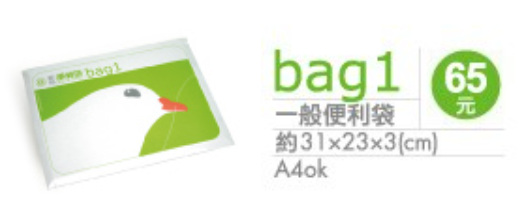 ※登打好之教育學分證明審查表WORD檔，請以班為單位上傳雲端，以利下載修改。□身份證正面影本(A4紙正常影印無須放大、勿裁切) □學士學位證書影本(非應屆生、碩士班同學需繳交)、應屆畢業之大學部同學請留意師培中心公告繳交日期□歷年成績單正本(須用螢光筆劃記教育專業課程) □有教育專業課程申請抵免者請檢附已核章之抵免申請表□教育專業課程審查表　    　　　　　　　  □劃記之教育專業學分一覽表乙份  　　  □檢附郵局bag1一般便利袋 65元，並書寫7月底至8月有人可以協助收件之地址 ※登打好之教育學分證明審查表WORD檔，請以班為單位上傳雲端，以利下載修改。□身份證正面影本(A4紙正常影印無須放大、勿裁切) □學士學位證書影本(非應屆生、碩士班同學需繳交)、應屆畢業之大學部同學請留意師培中心公告繳交日期□歷年成績單正本(須用螢光筆劃記教育專業課程) □有教育專業課程申請抵免者請檢附已核章之抵免申請表□教育專業課程審查表　    　　　　　　　  □劃記之教育專業學分一覽表乙份  　　  □檢附郵局bag1一般便利袋 65元，並書寫7月底至8月有人可以協助收件之地址 ※登打好之教育學分證明審查表WORD檔，請以班為單位上傳雲端，以利下載修改。□身份證正面影本(A4紙正常影印無須放大、勿裁切) □學士學位證書影本(非應屆生、碩士班同學需繳交)、應屆畢業之大學部同學請留意師培中心公告繳交日期□歷年成績單正本(須用螢光筆劃記教育專業課程) □有教育專業課程申請抵免者請檢附已核章之抵免申請表□教育專業課程審查表　    　　　　　　　  □劃記之教育專業學分一覽表乙份  　　  □檢附郵局bag1一般便利袋 65元，並書寫7月底至8月有人可以協助收件之地址 ※登打好之教育學分證明審查表WORD檔，請以班為單位上傳雲端，以利下載修改。□身份證正面影本(A4紙正常影印無須放大、勿裁切) □學士學位證書影本(非應屆生、碩士班同學需繳交)、應屆畢業之大學部同學請留意師培中心公告繳交日期□歷年成績單正本(須用螢光筆劃記教育專業課程) □有教育專業課程申請抵免者請檢附已核章之抵免申請表□教育專業課程審查表　    　　　　　　　  □劃記之教育專業學分一覽表乙份  　　  □檢附郵局bag1一般便利袋 65元，並書寫7月底至8月有人可以協助收件之地址 ※登打好之教育學分證明審查表WORD檔，請以班為單位上傳雲端，以利下載修改。□身份證正面影本(A4紙正常影印無須放大、勿裁切) □學士學位證書影本(非應屆生、碩士班同學需繳交)、應屆畢業之大學部同學請留意師培中心公告繳交日期□歷年成績單正本(須用螢光筆劃記教育專業課程) □有教育專業課程申請抵免者請檢附已核章之抵免申請表□教育專業課程審查表　    　　　　　　　  □劃記之教育專業學分一覽表乙份  　　  □檢附郵局bag1一般便利袋 65元，並書寫7月底至8月有人可以協助收件之地址 ※登打好之教育學分證明審查表WORD檔，請以班為單位上傳雲端，以利下載修改。□身份證正面影本(A4紙正常影印無須放大、勿裁切) □學士學位證書影本(非應屆生、碩士班同學需繳交)、應屆畢業之大學部同學請留意師培中心公告繳交日期□歷年成績單正本(須用螢光筆劃記教育專業課程) □有教育專業課程申請抵免者請檢附已核章之抵免申請表□教育專業課程審查表　    　　　　　　　  □劃記之教育專業學分一覽表乙份  　　  □檢附郵局bag1一般便利袋 65元，並書寫7月底至8月有人可以協助收件之地址 ※登打好之教育學分證明審查表WORD檔，請以班為單位上傳雲端，以利下載修改。□身份證正面影本(A4紙正常影印無須放大、勿裁切) □學士學位證書影本(非應屆生、碩士班同學需繳交)、應屆畢業之大學部同學請留意師培中心公告繳交日期□歷年成績單正本(須用螢光筆劃記教育專業課程) □有教育專業課程申請抵免者請檢附已核章之抵免申請表□教育專業課程審查表　    　　　　　　　  □劃記之教育專業學分一覽表乙份  　　  □檢附郵局bag1一般便利袋 65元，並書寫7月底至8月有人可以協助收件之地址 ※登打好之教育學分證明審查表WORD檔，請以班為單位上傳雲端，以利下載修改。□身份證正面影本(A4紙正常影印無須放大、勿裁切) □學士學位證書影本(非應屆生、碩士班同學需繳交)、應屆畢業之大學部同學請留意師培中心公告繳交日期□歷年成績單正本(須用螢光筆劃記教育專業課程) □有教育專業課程申請抵免者請檢附已核章之抵免申請表□教育專業課程審查表　    　　　　　　　  □劃記之教育專業學分一覽表乙份  　　  □檢附郵局bag1一般便利袋 65元，並書寫7月底至8月有人可以協助收件之地址 ※登打好之教育學分證明審查表WORD檔，請以班為單位上傳雲端，以利下載修改。□身份證正面影本(A4紙正常影印無須放大、勿裁切) □學士學位證書影本(非應屆生、碩士班同學需繳交)、應屆畢業之大學部同學請留意師培中心公告繳交日期□歷年成績單正本(須用螢光筆劃記教育專業課程) □有教育專業課程申請抵免者請檢附已核章之抵免申請表□教育專業課程審查表　    　　　　　　　  □劃記之教育專業學分一覽表乙份  　　  □檢附郵局bag1一般便利袋 65元，並書寫7月底至8月有人可以協助收件之地址 ※登打好之教育學分證明審查表WORD檔，請以班為單位上傳雲端，以利下載修改。□身份證正面影本(A4紙正常影印無須放大、勿裁切) □學士學位證書影本(非應屆生、碩士班同學需繳交)、應屆畢業之大學部同學請留意師培中心公告繳交日期□歷年成績單正本(須用螢光筆劃記教育專業課程) □有教育專業課程申請抵免者請檢附已核章之抵免申請表□教育專業課程審查表　    　　　　　　　  □劃記之教育專業學分一覽表乙份  　　  □檢附郵局bag1一般便利袋 65元，並書寫7月底至8月有人可以協助收件之地址 ※登打好之教育學分證明審查表WORD檔，請以班為單位上傳雲端，以利下載修改。□身份證正面影本(A4紙正常影印無須放大、勿裁切) □學士學位證書影本(非應屆生、碩士班同學需繳交)、應屆畢業之大學部同學請留意師培中心公告繳交日期□歷年成績單正本(須用螢光筆劃記教育專業課程) □有教育專業課程申請抵免者請檢附已核章之抵免申請表□教育專業課程審查表　    　　　　　　　  □劃記之教育專業學分一覽表乙份  　　  □檢附郵局bag1一般便利袋 65元，並書寫7月底至8月有人可以協助收件之地址 ※登打好之教育學分證明審查表WORD檔，請以班為單位上傳雲端，以利下載修改。□身份證正面影本(A4紙正常影印無須放大、勿裁切) □學士學位證書影本(非應屆生、碩士班同學需繳交)、應屆畢業之大學部同學請留意師培中心公告繳交日期□歷年成績單正本(須用螢光筆劃記教育專業課程) □有教育專業課程申請抵免者請檢附已核章之抵免申請表□教育專業課程審查表　    　　　　　　　  □劃記之教育專業學分一覽表乙份  　　  □檢附郵局bag1一般便利袋 65元，並書寫7月底至8月有人可以協助收件之地址 ※登打好之教育學分證明審查表WORD檔，請以班為單位上傳雲端，以利下載修改。□身份證正面影本(A4紙正常影印無須放大、勿裁切) □學士學位證書影本(非應屆生、碩士班同學需繳交)、應屆畢業之大學部同學請留意師培中心公告繳交日期□歷年成績單正本(須用螢光筆劃記教育專業課程) □有教育專業課程申請抵免者請檢附已核章之抵免申請表□教育專業課程審查表　    　　　　　　　  □劃記之教育專業學分一覽表乙份  　　  □檢附郵局bag1一般便利袋 65元，並書寫7月底至8月有人可以協助收件之地址 ※登打好之教育學分證明審查表WORD檔，請以班為單位上傳雲端，以利下載修改。□身份證正面影本(A4紙正常影印無須放大、勿裁切) □學士學位證書影本(非應屆生、碩士班同學需繳交)、應屆畢業之大學部同學請留意師培中心公告繳交日期□歷年成績單正本(須用螢光筆劃記教育專業課程) □有教育專業課程申請抵免者請檢附已核章之抵免申請表□教育專業課程審查表　    　　　　　　　  □劃記之教育專業學分一覽表乙份  　　  □檢附郵局bag1一般便利袋 65元，並書寫7月底至8月有人可以協助收件之地址 ※登打好之教育學分證明審查表WORD檔，請以班為單位上傳雲端，以利下載修改。□身份證正面影本(A4紙正常影印無須放大、勿裁切) □學士學位證書影本(非應屆生、碩士班同學需繳交)、應屆畢業之大學部同學請留意師培中心公告繳交日期□歷年成績單正本(須用螢光筆劃記教育專業課程) □有教育專業課程申請抵免者請檢附已核章之抵免申請表□教育專業課程審查表　    　　　　　　　  □劃記之教育專業學分一覽表乙份  　　  □檢附郵局bag1一般便利袋 65元，並書寫7月底至8月有人可以協助收件之地址 ※登打好之教育學分證明審查表WORD檔，請以班為單位上傳雲端，以利下載修改。□身份證正面影本(A4紙正常影印無須放大、勿裁切) □學士學位證書影本(非應屆生、碩士班同學需繳交)、應屆畢業之大學部同學請留意師培中心公告繳交日期□歷年成績單正本(須用螢光筆劃記教育專業課程) □有教育專業課程申請抵免者請檢附已核章之抵免申請表□教育專業課程審查表　    　　　　　　　  □劃記之教育專業學分一覽表乙份  　　  □檢附郵局bag1一般便利袋 65元，並書寫7月底至8月有人可以協助收件之地址 ※登打好之教育學分證明審查表WORD檔，請以班為單位上傳雲端，以利下載修改。□身份證正面影本(A4紙正常影印無須放大、勿裁切) □學士學位證書影本(非應屆生、碩士班同學需繳交)、應屆畢業之大學部同學請留意師培中心公告繳交日期□歷年成績單正本(須用螢光筆劃記教育專業課程) □有教育專業課程申請抵免者請檢附已核章之抵免申請表□教育專業課程審查表　    　　　　　　　  □劃記之教育專業學分一覽表乙份  　　  □檢附郵局bag1一般便利袋 65元，並書寫7月底至8月有人可以協助收件之地址 ※登打好之教育學分證明審查表WORD檔，請以班為單位上傳雲端，以利下載修改。□身份證正面影本(A4紙正常影印無須放大、勿裁切) □學士學位證書影本(非應屆生、碩士班同學需繳交)、應屆畢業之大學部同學請留意師培中心公告繳交日期□歷年成績單正本(須用螢光筆劃記教育專業課程) □有教育專業課程申請抵免者請檢附已核章之抵免申請表□教育專業課程審查表　    　　　　　　　  □劃記之教育專業學分一覽表乙份  　　  □檢附郵局bag1一般便利袋 65元，並書寫7月底至8月有人可以協助收件之地址 ※登打好之教育學分證明審查表WORD檔，請以班為單位上傳雲端，以利下載修改。□身份證正面影本(A4紙正常影印無須放大、勿裁切) □學士學位證書影本(非應屆生、碩士班同學需繳交)、應屆畢業之大學部同學請留意師培中心公告繳交日期□歷年成績單正本(須用螢光筆劃記教育專業課程) □有教育專業課程申請抵免者請檢附已核章之抵免申請表□教育專業課程審查表　    　　　　　　　  □劃記之教育專業學分一覽表乙份  　　  □檢附郵局bag1一般便利袋 65元，並書寫7月底至8月有人可以協助收件之地址 ※登打好之教育學分證明審查表WORD檔，請以班為單位上傳雲端，以利下載修改。□身份證正面影本(A4紙正常影印無須放大、勿裁切) □學士學位證書影本(非應屆生、碩士班同學需繳交)、應屆畢業之大學部同學請留意師培中心公告繳交日期□歷年成績單正本(須用螢光筆劃記教育專業課程) □有教育專業課程申請抵免者請檢附已核章之抵免申請表□教育專業課程審查表　    　　　　　　　  □劃記之教育專業學分一覽表乙份  　　  □檢附郵局bag1一般便利袋 65元，並書寫7月底至8月有人可以協助收件之地址 ※登打好之教育學分證明審查表WORD檔，請以班為單位上傳雲端，以利下載修改。